授予博士、硕士学位和培养研究生的学科、专业目录（专业后加★为专业硕士）哲学  02 经济学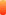   03 法学  04 教育学  05 文学  06 历史学  07 理学  08 工学  09 农学  10 医学  11 军事学  12 管理学  13 艺术学